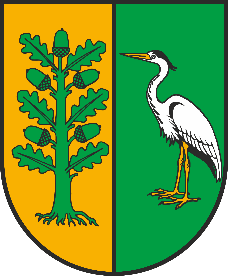 Ja, niżej podpisanyU P O W A Ż N I A Mdo odbioru dziecka z przedszkola/oddziału przedszkolnego w szkole* ……………………………………………………………………………..następujące osoby:Biorę na siebie pełną odpowiedzialność prawną za bezpieczeństwo odebranego dziecka od momentu jego odbioru przez wskazane powyżej upoważnione osoby.Oświadczam i potwierdzam, że posiadam podstawę prawną do przetwarzania danych osobowych osób upoważnionych 
i zobowiązuje się, na żądanie Dyrektora placówki, okazać kopie zgód na przetwarzanie danych osobowych przez Administratora Danych - Dyrektora placówki oraz udzielić wszelkich żądanych w tym zakresie wyjaśnień. Klauzula informacyjna dot.  przetwarzania danych osobowychZgodnie z art. 13, 14  Rozporządzenia Parlamentu Europejskiego i Rady (UE) 2016/679 z dnia 27 kwietnia 2016 r. w sprawie ochrony osób fizycznych w związku z przetwarzaniem danych osobowych i w sprawie swobodnego przepływu takich danych oraz uchylenia dyrektywy 95/46/WE (RODO) , wyrażam zgodę na przetwarzanie moich danych osobowych z dowodu osobistego tj. imię i nazwisko, seria i numer dowodu, a także danych dotyczących dziecka tj. imię i nazwisko oraz nr PESEL -  zawartych we wniosku o przyjęcie dziecka do Gminnego Przedszkola „Wróżka” w Białych Błotach w celu weryfikacji upoważnienia do odbioru dziecka z przedszkola/szkoły*.Administratorem przetwarzanych Pana/ Pani danych osobowych jest:Gminne Przedszkole „Wróżka” w Białych Błotach, ul. Centralna 27, 86-005 Białe Błota, reprezentowane przez Dyrektora Dane przetwarzane są w celu realizacji upoważnienia dot. odbioru dziecka z Przedszkola na podstawie zgody osób (art. 6. Ust. 1 lit a RODO). Informacje szczegółowe udostępnione na stronie internetowej.* - niepotrzebne skreślićUPOWAŻNIENIE DO ODBIORU DZIECKA Z PLACÓWKIZ GMINNEGO PRZEDSZKOLA „WRÓŻKA” W BIAŁYCH BŁOTACHUpoważnienie należy wypełnić czytelnie WIELKIMI LITERAMIDANE OSOBOWE RODZICA / OPIEKUNKA PRAWNEGO DZIECKADANE OSOBOWE RODZICA / OPIEKUNKA PRAWNEGO DZIECKADANE OSOBOWE RODZICA / OPIEKUNKA PRAWNEGO DZIECKAImięNazwiskoSeria i numer dowodu osobistegoDANE OSOBOWE DZIECKADANE OSOBOWE DZIECKADANE OSOBOWE DZIECKAImięNazwiskoPESELImię i nazwiskoNr dowodu osobistegoNr telefonuZgoda na przetwarzanie danych osobowych – podpis osoby upoważnionej……………………………………………………..………………(miejscowość i data)……………………………………………………..………………(czytelny podpis rodzica / opiekuna prawnego dziecka)